Tokoni ki he Tokotaha Tauhiˊ / Carer SupportKo e Tokoni ki he tokotaha Tauhiˊ ko e sēvesi ia ʻoku fakapaʻanga ʻe he Potungāue Moʻuiˊ pea ʻoku fakamahuʻingaʻi  ia ʻaki ʻa e  paʻanga tokoni ko e $80 ki he ʻaho. ʻOku fakataumuʻa ia ke tokoni ki he tokotaha ʻoku tauhi taimi kakato ha tokotaha faingataʻaʻia fakaesino ka ʻoku ʻikai totongi, ke ʻalu ʻo mālōlō mei hono tauhi ʻo e tokotaha ko iaˊ.Ko e tokotaha tauhi taimi kakatoˊ ko e tokotaha ia ʻoku ngāue taʻetotongi ʻi he houa ʻe 4 pe lahi ange ʻi he ʻaho ki he tokotaha faingataʻaʻia fakaesinoˊ.Ko e tokoni ki he tokotaha tauhiˊ oku ne totongi fakafoki ʻa e ngaahi fakamole ʻoku fiemaʻu ke tauhi mo tokoniʻi ʻa e tokotaha faingataʻaʻia fakaesinoˊ. Ko e tokotaha tokoni ko ʻeniˊ ʻe malava pe ko ha taha ʻi he fāmiliˊ pe kaungāmeʻa. ʻOku ʻikai ke ngāueʻaki ia ke totongi  fakahangatonu ʻaki ʻa e tokoni ʻa e tokotaha tauhi taimi kakatoˊ.Ko e lahi ʻo e ʻaho ʻe totongi ai ʻa e tokotaha tokoniˊ ʻoku fakatefito ia ʻi he ngaahi fiemaʻu ʻa e tokotaha tauhiˊ pea mo e tokotaha faingataʻaʻia fakaesinoˊ. Ko e lahi ʻo e ʻahoˊ ʻoku vahevahe ia ki he māhina ʻe 12 pea ʻe vakaiʻi fakataʻu. ʻOku ʻikai  lava ke hiki ʻa e ngaahi ʻaho mei he taʻu ki he taʻu ko ia ʻoku fiemaʻu ke ke ngāueʻaki ʻa e ngaahi ʻahoˊ ʻi loto ʻi he taimi naʻe vahe ki ai.  ʻE malava ke toe ngāueʻaki foki ke fakatau ʻaki ha ngaahi meʻa pe ʻekitivitī ʻe ʻaonga fakahangatonu ki he tokotaha faingataʻa ʻia fakaesinoˊ. Oku mau fokotuʻu atu ke kimuʻa pea fakahoko ha fakatau  fetuʻutaki ki he Potungāue Moʻuiˊ ke fakapapaʻui ʻoku fehoanaki mo ʻenau ngaahi fiemaʻuˊ.Te ke lava ʻo ʻeke ha tokoni maʻae tokotaha tauhiˊ ʻaki ʻa e fetuʻutaki ki he Potungāue Moʻuiˊ ke kole ha foomu ʻeke (claim form) ke ʻoatu kiate koe. Ko e telefoni ki he Potungāue Moʻuiˊ ko e 0800 281 222.Ke toe ʻilo lahi ange fekauʻaki mo e Tokoni ki he tokotaha Tauhiˊ, kātaki vakaiʻi ʻa e uepisaiti ʻa e Potungāue Moʻuiˊ Potungāue Mo‘ui.Trust ʻo kapau ʻoku ʻi ai ha fakaʻekeʻeke ʻi he 0800 TAIKURA (824 5872) pe vakai ki heʻemau uepisaiti.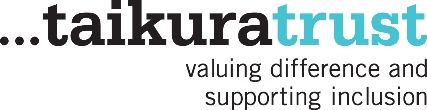 Alt text: Taikura Trust logo with byline “valuing difference and supporting inclusion”